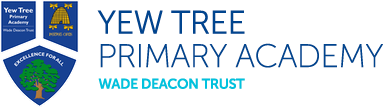 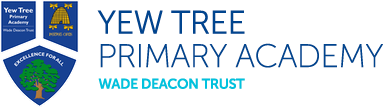 hanisms / mechanical systemsMechanisms / mechanical systemsElectrical systems (KS2 only)Cooking and nutritioning and nutritionextilesDigital world (KS2 only)Nursery 2022-2023Nursery 2022-2023AUTUMNAUTUMNAUTUMNSPRINGSPRINGSUMMERSUMMERDependent on transition and baseline information some overlearning of prior age bands might occur.Dependent on transition and baseline information some overlearning of prior age bands might occur.Focused Texts Autumn 1- Where’s Spot, Dear Zoo & The Tiger who came to teaAutumn 2- Owl Babies, Meg & Mog & Room on the broomFocused Texts Autumn 1- Where’s Spot, Dear Zoo & The Tiger who came to teaAutumn 2- Owl Babies, Meg & Mog & Room on the broomFocused Texts Spring 1- Elmer, Rainbow Fish & Giraffes can’t dance Spring 2- Three Little Pigs, Little Red Riding hood & The Gingerbread ManFocused Texts Spring 1- Elmer, Rainbow Fish & Giraffes can’t dance Spring 2- Three Little Pigs, Little Red Riding hood & The Gingerbread ManFocused Texts Spring 1- Elmer, Rainbow Fish & Giraffes can’t dance Spring 2- Three Little Pigs, Little Red Riding hood & The Gingerbread ManFocused Texts Summer 1- The Hungry Caterpillar, Jaspers Beanstalk & The Giant TurnipSummer 2-We’re going on a bear hunt, How to catch a star & Aliens love underpantsFocused Texts Summer 1- The Hungry Caterpillar, Jaspers Beanstalk & The Giant TurnipSummer 2-We’re going on a bear hunt, How to catch a star & Aliens love underpantsExpressive arts and designFocus TeachingDT ●Listen with increased attention to sounds. ●Create closed shapes with continuous lines, and begin to use these shapes to represent objects. I can make playdough● Remember and sing entire songs●Use drawing to represent ideas like movement or loud noises.I can make a salt dough Christmas decoration ● Remember and sing entire songs●Use drawing to represent ideas like movement or loud noises.I can make a salt dough Christmas decoration ●Respond to what they have heard, expressing their thoughts and feelings.●Show different emotions in their drawings and paintings, like happiness, sadness, fear etc. ●Make imaginative and complex ‘small worlds’ with blocks and construction kits, such as a city with different buildings and a park.I can make a 3d Model-Elmer●Explore colour and colour-mixing. • Play instruments with increasing control to express their feelings and ideas I can build a bridge and the 3 Little Pig’s house. I can discuss what would make a bridge better ●Explore colour and colour-mixing. • Sing the melodic shape (moving melody, such as up and down, down and up) of familiar songs. • Sing the pitch of a tone sung by another person (‘pitch match’). I know where food comes from-Fruit Kebab●Draw with increasing complexity and detail, such as representing a face with a circle and including details. I can make junk model space rocketExpressive arts and designProvision opportunities• Explore different materials freely, in order to develop their ideas about how to use them and what to make. • Develop their own ideas and then decide which materials to use to express them.• Join different materials and explore different textures. Making area with different materials for construction and models Pattern making resources e.g. sticks, buttons, jewels • Explore different materials freely, in order to develop their ideas about how to use them and what to make. • Develop their own ideas and then decide which materials to use to express them.• Join different materials and explore different textures. Making area with different materials for construction and models Pattern making resources e.g. sticks, buttons, jewels • Explore different materials freely, in order to develop their ideas about how to use them and what to make. • Develop their own ideas and then decide which materials to use to express them.• Join different materials and explore different textures. Making area with different materials for construction and models Pattern making resources e.g. sticks, buttons, jewels • Explore different materials freely, in order to develop their ideas about how to use them and what to make. • Develop their own ideas and then decide which materials to use to express them.• Join different materials and explore different textures. Making area with different materials for construction and models Pattern making resources e.g. sticks, buttons, jewels • Explore different materials freely, in order to develop their ideas about how to use them and what to make. • Develop their own ideas and then decide which materials to use to express them.• Join different materials and explore different textures. Making area with different materials for construction and models Pattern making resources e.g. sticks, buttons, jewels • Explore different materials freely, in order to develop their ideas about how to use them and what to make. • Develop their own ideas and then decide which materials to use to express them.• Join different materials and explore different textures. Making area with different materials for construction and models Pattern making resources e.g. sticks, buttons, jewels • Explore different materials freely, in order to develop their ideas about how to use them and what to make. • Develop their own ideas and then decide which materials to use to express them.• Join different materials and explore different textures. Making area with different materials for construction and models Pattern making resources e.g. sticks, buttons, jewels Reception 2022-2023Reception 2022-2023AUTUMNAUTUMNSPRINGSPRINGSUMMERSUMMERDependent on transition and baseline information some overlearning of prior age bands might occur.Dependent on transition and baseline information some overlearning of prior age bands might occur.Literacy Tree Focused TextsAutumn 1 – Naughty Bus & Oi FrogAutumn 2 – Dinosaurs and all that rubbish & Where the wilds things areLiteracy Tree Focused TextsAutumn 1 – Naughty Bus & Oi FrogAutumn 2 – Dinosaurs and all that rubbish & Where the wilds things areLiteracy Tree Focused TextsSpring 1 – I’m Henry Finch & WeirdoSpring 2 – Little Red & Super Milly Literacy Tree Focused TextsSpring 1 – I’m Henry Finch & WeirdoSpring 2 – Little Red & Super Milly Literacy Tree Focused TextsSummer 1 – The Tiny Seed & The extraordinary gardener  Summer 2 – Look Up & The Night Pirates Literacy Tree Focused TextsSummer 1 – The Tiny Seed & The extraordinary gardener  Summer 2 – Look Up & The Night Pirates Expressive arts and designFocus Teaching●Sing familiar songs; moving melody and singing  the pitch of a tone sung by another person (‘pitch match’). ●Respond to what they have heard, expressing their thoughts and feelings.I can create my own house in the Lego/construction area I can create a 3D bus using different materials●Listen attentively, move to and talk about music, expressing their feelings and responses.I can make a craft sparkler/firework I can make Christmas decorations ●Explore, use and refine a variety of artistic effects to express their ideas and feelings.I can use big and small construction to enhance creativity and imagination ●Watch and talk about dance and performance art, expressing their feelings and responses.I can design and create my own superhero cape I can design and make my own superhero puppet ●Sing in a group or on their own, increasingly matching the pitch and following the melody I can design and create my own junk model habitat for different animals ●Perform songs, rhymes, poems and stories with others and (when appropriate) try to move in time with music.I can make a junk model space buggy I can make a boat out of junk materials and investigate to see if it can floatExpressive arts and designProvision opportunitiesGo Noodle – children create their own during healthy living topic Go Noodle – children create their own during healthy living topic Go Noodle – children create their own during healthy living topic Go Noodle – children create their own during healthy living topic Go Noodle – children create their own during healthy living topic Go Noodle – children create their own during healthy living topic StructuresStructuresYear 1Year 2Constructing a windmillBaby bear’s chairSkillsDesignLearning the importance of a clear design criteriaIncluding individual preferences and requirements in a design• Generating and communicating ideas using sketching and modellingSkillsMakeMaking stable structures from card, tape and glue Learning how to turn 2D nets into 3D structuresFollowing instructions to cut and assemble the supporting structure of a windmill Making functioning turbines and axles which are assembled into a main supporting structureMaking a structure according to design criteriaCreating joints and structures from paper/card and tapeBuilding a strong and stiff structure by folding paper SkillsEvaluateEvaluating a windmill according to the design criteria, testing whether the structure is strong and stable and altering it if it isn’t Suggest points for improvements Testing the strength of own structures Identifying the weakest part of a structure Evaluating the strength, stiffness and stability of own  structureKnowledgeTechnicalTo understand that the shape of materials can be changed to improve the strength and stiffness of structures To understand that cylinders are a strong type of structure (e.g. the main shape used for windmills and lighthouses)To understand that axles are used in structures and mechanisms to make parts turn in a circle To begin to understand that different structures are used for different purposesTo know that a structure is something that has been made and put togetherTo know that materials can be manipulated to improve strength and stiffness To know that a structure is something which has been formed or made from parts• To know that a ‘stable’ structure is one which is firmly fixed and unlikely to change or moveTo know that a ‘strong’ structure is one which does not break easilyTo know that a ‘stiff’ structure or material is one which does not bend easilyKnowledgeAdditionalTo know that a client is the person I am designing forTo know that design criteria is a list of points to ensure the product meets the clients needs and wantsTo know that a windmill harnesses the power of wind for a purpose like grinding grain, pumping water or generating electricityTo know that windmill turbines use wind to turn and make the machines inside workTo know that a windmill is a structure with sails that are moved by the wind • To know the three main parts of a windmill are the turbine, axle and structureN/AYear 3Year 4Constructing a castlePavilionsSkillsDesignDesigning a castle with key features to appeal to a specific person/purpose • Drawing and labelling a castle design using 2D shapes, labelling: -the 3D shapes that will create the features - materials needed  and colours Designing and/or decorating a castle tower on CAD softwareDesigning a stable pavilion structure that is aesthetically pleasing and selecting materials to create a desired effect Building frame structures designed to support weight SkillsMakeConstructing a range of 3D geometric shapes using nets Creating special features for individual designsMaking facades from a range of recycled materialsCreating a range of different shaped frame structures Making a variety of free standing frame structures of different shapes and sizes Selecting appropriate materials to build a strong structure and for the cladding Reinforcing corners to strengthen a structure Creating a design in accordance with a plan Learning to create different textural effects with materialsSkillsEvaluate• Evaluating own work and the work of others based on the aesthetic of the finished product and in comparison to the original design • Suggesting points for modification of the individual designsEvaluating structures made by the class Describing what characteristics of a design and construction made it the most effective Considering effective and ineffective designsKnowledgeTechnicalTo understand that wide and flat based objects are more stable To understand the importance of strength and stiffness in structuresTo understand what a frame structure isTo know that a ‘free-standing’ structure is one which can stand on its ownKnowledgeAdditionalTo know the following features of a castle: flags, towers, battlements, turrets, curtain walls, moat, drawbridge and gatehouse - and their purposeTo know that a façade is the front of a structureTo understand that a castle needed to be strong and stable to withstand enemy attackTo know that a paper net is a flat 2D shape that can become a 3D shape once assembledTo know that a design specification is a list of success criteria for a productTo know that a pavilions ia a decorative building or structure for leisure activitiesTo know that cladding can be applied to structures for different effects.To know that aesthetics are how a product looksTo know that a product’s function means its purposeTo understand that the target audience means the person or group of people a product is designed forTo know that architects consider light, shadow and patterns when designing Year 6PlaygroundsSkillsDesign• Designing a playground featuring a variety of different structures, giving careful consideration to how the structures will be used, considering effective and ineffective designsSkillsMakeBuilding a range of play apparatus structures drawing upon new and prior knowledge of structures Measuring, marking and cutting wood to create a range of structures Using a range of materials to reinforce and add decoration to structuresSkillsEvaluateImproving a design plan based on peer evaluation Testing and adapting a design to improve it as it is developed Identifying what makes a successful structureKnowledgeTechnical• To know that structures can be strengthened by manipulating materials and shapes KnowledgeAdditionalTo understand what a 'footprint plan' isTo understand that in the real world, design , can impact users in positive and negative waysTo know that a prototype is a cheap model to test a design ideaMechanisms/Mechanical SystemsMechanisms/Mechanical SystemsYear 2Year 2Fairground wheelMaking a moving monsterSkillsDesignSelecting a suitable linkage system to produce the desired motions Designing a wheel Selecting appropriate materials based on their properties Creating a class design criteria for a moving monster Designing a moving monster for a specific audience in accordance with a design criteria SkillsMakeSelecting materials according to their characteristics Following a design briefMaking linkages using card for levers and split pins for pivots Experimenting with linkages adjusting the widths, lengths and thicknesses of card used Cutting and assembling components neatly SkillsEvaluateEvaluating different designs Testing and adapting a design• Evaluating own designs against design criteria • Using peer feedback to modify a final design KnowledgeTechnical• To know that different materials have different properties and are therefore suitable for different usesTo know that mechanisms are a collection of moving parts that work together as a machine to produce movementTo know that there is always an input and output in a mechanism To know that an input is the energy that is used to start something workingTo know that an output is the movement that happens as a result of the inputTo know that a lever is something that turns on a pivot To know that a linkage mechanism is made up of a series of levers KnowledgeAdditionalTo know the features of a ferris wheel include the wheel, frame, pods, a base an axle and an axle holderTo know that it is important to test my design as I go along so that I can solve any problems that may occur• To know some real-life objects that contain mechanisms Year 4Year 5Making a slingshot carPop up bookSkillsDesignDesigning a shape that reduces air resistanceDrawing a net to create a structure fromChoosing shapes that increase or decrease speed as a result of air resistancePersonalising a designDesigning a pop-up book which uses a mixture of structures and mechanisms Naming each mechanism, input and output accurately Storyboarding ideas for a bookSkillsMakeMeasuring, marking, cutting and assembling with increasing accuracyMaking a model based on a chosen designFollowing a design brief to make a pop up book, neatly and with focus on accuracy Making mechanisms and/or structures using sliders, pivots and folds to produce movement Using layers and spacers to hide the workings of mechanical parts for an aesthetically pleasing result SkillsEvaluate• Evaluating the speed of a final product based on: the effect of shape on speed and the accuracy of workmanship on performanceN/AKnowledgeTechnicalTo know that air resistance is the level of drag on an object as it is forced through the airTo understand that the shape of a moving object will affect how it moves due to air resistance.To know that mechanisms control movement To understand that mechanisms that can be used to change one kind of motion into anotherTo understand how to use sliders, pivots and folds to create paper-based mechanismsKnowledgeAdditionalTo know that aesthetics means how an object or product looks in design and technologyTo know that a template is a stencil you can use to help you draw the same shape accuratelyTo know that a birds-eye view means a view from a high angle (as if a bird in flight)To know that graphics are images which are designed to explain or advertise something•To know that it is important to assess and evaluate design ideas and models against a list of design criteria.• To know that a design brief is a description of what I am going to design and make • To know that designers often want to hide mechanisms to make a product more aesthetically pleasingYear 4Year 5TorchesDoodlersSkillsDesign• Designing a torch, giving consideration to the target audience and creating both design and success criteria focusing on features of individual design ideasIdentifying factors that could be changed on existing products and explaining how these would alter the form and function of the productDeveloping design criteria based on finding from investigating existing products• Developing design criteria that clarifies the target userSkillsMakeMaking a torch with a working electrical circuit and switch Using appropriate equipment to cut and attach materials Assembling a torch according to the design and success criteriaAltering a product’s form and function by tinkering with its configuration.Making a functional series circuit, incorporating a motorConstructing a product with consideration for the design criteria Breaking down the construction process into steps so that others can make the productSkillsEvaluate• Testing and evaluating the success of a final product and taking inspiration from the wCarry out a product analysis to look at the purpose of a product along with its strengths and weaknessesDetermining which parts of a product affect its function and which parts affect its formAnalysing  whether changes in configuration positively or negatively affect an existing productPeer evaluating a set of instructions to build a productKnowledgeTechnicalTo know that an electrical circuit must be complete for electricity to flowTo know that a switch can be used to complete and break an electrical circuitTo know that series circuits only have one direction for the electricity to flowTo know when there is a break in a series circuit, all components turn off• To know that an electric motor converts electrical energy into rotational movement, causing the motor’s axle to spinTo know a motorised product is one which uses a motor to functionKnowledgeAdditionalTo know the features of a torch: case, contacts, batteries, switch, reflector, lamp, lensTo know facts from the history and invention of the electric light bulb(s) - by Sir Joseph Swan and Thomas EdisonTo know that product analysis is critiquing the strengths and weaknesses of a productTo know that ‘configuration’ means how the parts of a product are arrangedFoodFoodYear 1Year 3Fruit and vegetablesEating seasonallySkillsDesign• Designing smoothie carton packaging by-hand or on ICT software• Creating a healthy and nutritious recipe for a savoury tart using seasonal ingredients, considering the taste, texture, smell and appearance of the dishSkillsMakeChopping fruit and vegetables safely to make a smoothie Identifying if a food is a fruit or a vegetable Learning where and how fruits and vegetables growKnowing how to prepare themselves and a work space to cook safely in, learning the basic rules to avoid food contamination Following the instructions within a  recipeSkillsEvaluateTasting and evaluating different food combinations Describing appearance, smell and taste Suggesting information to be included on packagingEstablishing and using design criteria to help test and review dishes Describing the benefits of seasonal fruits and vegetables and the impact on the environment • Suggesting points for improvement when making a seasonal tart KnowledgeCooking and nutritionUnderstanding the difference between fruits and vegetables To understand that some foods typically known as vegetables are actually fruits (e.g. cucumber)To know that a blender is a machine which mixes ingredients together into a smooth liquidTo know that a fruit has seeds and a vegetable does notTo know that fruits grow on trees or vinesTo know that vegetables can grow either above or below groundTo know that vegetables can come from different parts of the plant (e.g. roots: potatoes, leaves: lettuce, fruit: cucumber)To know that not all fruits and vegetables can be grown in the UKTo know that climate affects food growth To know that vegetables and fruit grow in certain seasons To know that cooking instructions are known as a ‘recipe’To know that imported food is food which has been brought into the countryTo know that exported food is food which has been sent to another country.To understand  that imported foods travel from far away and this can negatively impact the environment To know that each fruit and vegetable gives us nutritional benefits because they contain vitamins, minerals and fibreTo understand that vitamins, minerals and fibre are important for energy, growth and maintaining healthTo know safety rules for using, storing  and cleaning  a knife safely To know that similar coloured fruits and vegetables often have similar nutritional benefitsYear 5What could be healthier?SkillsDesignAdapting a traditional recipe, understanding that the nutritional value of a recipe alters if you remove, substitute or add additional ingredients • Writing an amended method for a recipe to incorporate the relevant changes to ingredients Designing appealing packaging to reflect a recipeSkillsMakeCutting and preparing vegetables safely Using equipment safely, including knives, hot pans and hobs Knowing how to avoid cross-contamination Following a step by step method carefully to make a recipeSkillsEvaluateIdentifying the nutritional differences between different products and recipes Identifying and describing healthy benefits of food groupsKnowledgeCooking and nutritionTo understand where meat comes from - learning that beef is from cattle and how beef is reared and processed, including key welfare issuesTo know that I can adapt a recipe to make it healthier by substituting ingredientsTo know that I can use a nutritional calculator to see how healthy a food option isTo understand that ‘cross-contamination’ means that bacteria and germs have been passed onto ready-to-eat foods and it happens when these foods mix with raw meat or unclean objectsTextilesTextilesYear 1Year 6PuppetsWaistcoatsSkillsDesign• Using a template to create a design for a puppet• Designing a waistcoat in accordance to specification linked to set of design criteria to fit a specific theme • Annotating designsSkillsMakeCutting fabric neatly with scissors Using joining methods to decorate a puppet Sequencing steps for construction Using a template when pinning panels onto fabric Marking and cutting fabric accurately, in accordance with a design Sewing a strong running stitch, making small, neat stitches and following the edge • Tying strong knots Decorating a waistcoat -attaching objects using thread and adding a secure fasteningLearning different decorative stitches Sewing accurately with even regularity of stitchesSkillsEvaluate• Reflecting on a finished product, explaining likes and dislikes • Evaluating work continually as it is created KnowledgeKnowledgeTo know that ‘joining technique’ means connecting two pieces of material togetherTo know that there are various temporary methods of joining fabric by using staples. glue or pinsTo understand that different techniques for joining materials can be used for different purposesTo understand that a template (or fabric pattern) is used to cut out the same shape multiple timesTo know that drawing a design idea is useful to see how an idea will lookTo understand that it is important to design clothing with the client/ target customer in mindTo know that using a template (or clothing pattern) helps to accurately mark out a design on fabricTo understand the importance of consistently sized stitchesDigital WorldDigital WorldYear 3Year 6Electronic charmNavigating the worldSkillsDesignProblem solving by suggesting potential features on a Micro: bit and justifying my ideas Developing design ideas for a technology pouch Drawing and manipulating 2D shapes, using computer-aided design, to produce a point of sale badgeWriting a design brief from information submitted by a client Developing design criteria to fulfil the client’s requestConsidering and suggesting additional functions for my navigation tool Developing a product idea through annotated sketches Placing and manoeuvring 3D objects, using CAD Changing the properties of, or combine one or more 3D objects, using CADSkillsMakeUsing a template when cutting and assembling the pouch Following a list of design requirements Selecting and using the appropriate tools and equipment for cutting, joining, shaping and decorating a foam pouch Applying functional features such as using foam to create soft buttonsConsidering materials and their functional properties, especially those that are sustainable and recyclable (for example, cork and bamboo) Explaining material choices and why they were chosen as part of a product conceptProgramming an N,E, S,W cardinal compass SkillsEvaluateAnalysing and evaluating an existing product Identifying the key features of a pouchExplaining how my program fits the design criteria and how it would be useful as part of a navigation tool Developing an awareness of sustainable design Identifying key industries that utilise 3D CAD modelling and explain why • Describing how the product concept fits the client’s request and how it will benefit the customersExplaining the key functions in my program, including any additions Explaining how my program fits the design criteria and how it would be useful as part of a navigation tool Explaining the key functions and features of my navigation tool to the client as part of a product concept pitch Demonstrating a functional program as part of a product conceptKnowledgeTechnicalTo understand  that in programming a ‘loop’ is code that repeats something again and again until stoppedTo know that a Micro:bit is a pocket-sized, codeable computerWriting a program to control (button press) and/or monitor (sense light) that will initiate a flashing LED algorithm To know that accelerometers can detect movementTo understand that sensors can be useful in products as they mean the product can function without human inputKnowledgeAdditional•To know what the ‘Digital Revolution’ is and features of some of the products that have evolved as a result•To know that in Design and technology the term ‘smart’ means a programmed product•To know the difference between analogue and digital technologiesTo understand what is meant by ‘point of sale display’To know that CAD stands for Computer-aided designTo know that designers write design briefs and develop design criteria to enable them to fulfil a client’s requestTo know that ‘multifunctional’ means an object or product has more than one functionTo know that magnetometers are devices that measure the Earth’s magnetic field to determine which direction you are facing